ME4001 – EXPERIMENT NO. 3 - SPEED CONTROL OF DC MOTORInstructors: Murat Umut YangazPLEASE BRING A USB STICK TO THE LAB TO SAVE YOUR DATAObjectives	To identify DC motor parameters using open loop responseTo control speed of a DC motor using closed loop (P and PI) controllers.I. Basic Equations / Theory1) Mathematical Model of DC MotorA DC motor is an electromechanical device that outputs speed and torque in response to an input voltage. A model, by taking speed as the output and voltage as the input, is derived from first principles in the following link [1]. This model consists of two coupled ordinary differential equations (ODEs) (1 from mechanical and 1 from electrical parts) and involves many parameters intrinsic to the motor itself. Usually, if the parameters in the model are known, we can determine the behavior of the system completely. (Parameters may be given in motor data sheet or might be available through direct measurement). As all/most of these parameters are not known to us, we have to apply an alternative method, by lumping parameters together.  2) Transfer Function of DC Motor from Voltage to SpeedBy taking Laplace Transform of these 2 ODEs (equations 3 and 4 in [1]) and after some mathematical manipulation we can find the transfer function from input to voltage (equation 7 in [1]). As we have 2 ODEs, the order of the transfer function is 2. Experience has shown that this model can be safely reduced to first order as electrical dynamics is much faster than mechanical ones. Thus, as a simplified model, we will assume that the transfer function is of first order, instead of two. General form of a first order transfer function is:where K (DC Gain) and  (time constant) are motor specific parameters to be determined experimentally. Observe that by assuming a first order model and lumping parameters together, now we have 2 unknown parameters in the model instead of 5. 3) Control of DC Motori) Open Loop ControlA generic open loop control block diagram is given in figure 1.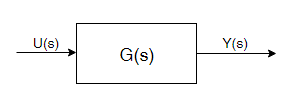 Figure 1. Open Loop Block DiagramFor our case, output (Y(s)) and input (U(s)) are defined as follows:	Y(s) = , speed of the motor	U(s), input voltage	G(s), open loop transfer functionFurthermore, assume that u(t) is a step input, i.e. constant in time. Then U(s) = Γ/s where Γ is constant. Consequently, By taking inverse Laplace transform of the above equation, we compute the speed in time:Observe that equation (2) represents a constant term on top of a decaying exponential. As t goes to infinity, exponential part decays to zero, leaving constant KΓ term behind. ii) Closed Loop ControlA generic closed loop control block diagram is given in figure 2.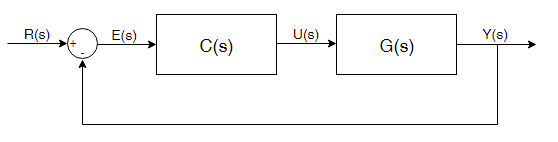 Figure 2. Closed Loop Block DiagramIn this case, 	R(s) is the reference input (reference speed)E(s) error between reference R(s) and actual speed ,C(s) is the controllerU(s) is the input voltageG(s) is the open loop transfer function computed in the previous sectionClosed loop transfer function from  to R(s):To further elaborate equation (3), we need to choose an expression for C(s). We will investigate two forms of controller C(s). First is P control, second is PI control.Proportional (P) Control P controller is given by C(s) = KP  (4).In more pedagogical terms, proportional controller works as follows: we measure the discrepancy between actual and desired speed, which gives us the error and multiply it by a coefficient, KP, and use this signal to drive the motor.  Plugging in the expressions for C(s) and G(s) using equations (1), (3) and (4) we compute the closed loop transfer function to be: Note that closed loop transfer function is still of first order, so we expect an exponential response. But, DC gain and time constant now depend on the value of KP, which implies that we can tune the response of the system by manipulating KP. Proportional Integral (PI) ControlIn this case, C(s) = KP +KI s (6). Using (1), (3) and (6) we compute the closed loop transfer function to be: Note that the closed loop transfer function has become second order (due to s2 term in the denominator). Standard form for second order transfer functions is given by:which is not perfectly analogous to GPI(s) due to  term in the nominator. But by agreeing to make some error, we can safely ignore this term and assume that GPI(s) is in the standard second order transfer function form:Due to higher degree of the transfer function, now we have richer dynamics compared to above (which was only exponential). The behavior is dominated by , damping ratio. Depending on the value of , 4 different qualitative behaviors may be observed.II. Equipment	Hardware:Vernier Rotary Motion Motor Kit including:Jameco RF-370CA-15370 DC MotorPulleyRubber band beltMotor clipMounting screwVernier Rotary Motion SensorVernier SensorDaqJumper WiresSoftware:LabViewIII. Experimental ProcedureAssemble is the system as seen in figure 3:Secure the clamp onto stationPlace rod into clamp and tighten so it does not movePlace rotary motion sensor into rodMount screw and clip to the sensor and belt to the sensor’s hoopConnect rotary motion sensor to SensorDaq DIG PortConnect two alligator clips between motor input jumper wires Connect jumper wires to SensorDaq pins 8 and 9 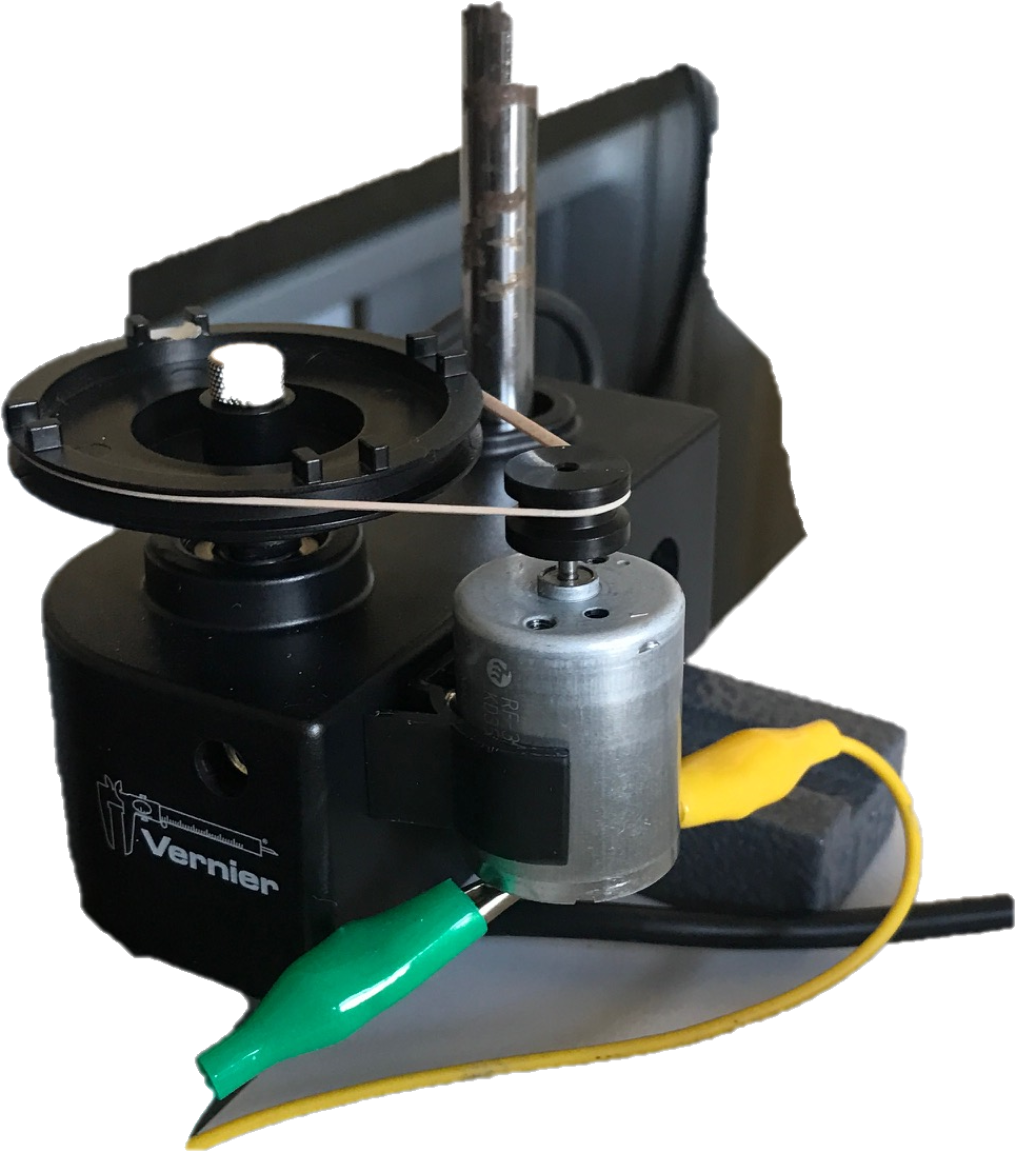 Figure 3. DC Motor ConfigurationPart I – Open Loop ResponseOpen the LabView file “DCcontrol.vi”Turn the open/closed loop knob into “Open Loop”In the “Open Loop” tab below, adjust u to 3V.If our assumptions and modelling are correct, according to theory (equation 2), you are expected to observe an exponential curve that converges to a constant value in t vs  graph. Validate this prediction by observing the shape of your graph.Did you see an exponential graph? Read the converged value from the graph and note it in the box below. Speed for 3V : 				rad/sSave your data into USB stick.Part II – Closed Loop ResponseIn this section, we have a desired (reference) speed that we wish to achieve sooner or later. Hence, while performing the experiment, keep these two questions in mind related to desired speed:Does the system converge into the desired speed? (i.e. is there an error between actual and desired speed?)If yes, how will it converge to the desired speed? (i.e. how the transients behave)Part IIa – P ControlOpen the LabView file “DCcontrol.vi”Turn the open/closed loop knob into “Closed Loop”.In this part, we should pick a “desired speed” value to command into the system as reference (see figure 2). Suppose this value, r(t) = 140 rad/s, a step function. (In Laplace domain, R(s) is Laplace transform of step function which is R(s) = 140/s).Adjust “Desired Speed” slider to 140 rad/s.By looking at GP(s) (equation 5), state if it is possible to converge to this speed value (use final value theorem in appendix). Theoretically, is it possible to converge to reference? Try different values of KP. What happens to error when KP is increased?Theoretically, error           decreases/increases        when KP is increased.Now increase KP in LabView in the interval [0.02 ; 0.04]. What happens to the error?Experimentally, error           decreases/increases        when KP is increased.For three different values of KP, fill in the table below. Note the steady state value and rise timeTable 1. P controller experiment dataSave all three sets of data into your USB stick. Part IIb – PI ControlOpen the LabView file “DCcontrol.mdl”Turn the open/closed loop knob into “Closed Loop”.Suppose r(t) = 140 rad/s.  R(s) = 140/s. Adjust “Desired Speed” slider to 140 rad/s.Adjust “Desired Speed” slider to 140 rad/s.By looking at GPI(s) (equation 7), state if it is possible to converge to this speed value (use final value theorem in appendix). Theoretically, is it possible to converge to reference? Set KP to 0.025. Change KI values in the interval [0.001 ; 0.004]. Do you notice any error?Experimentally, is it possible to converge to reference? For four different values of KI,LW fill in the table below. Depending on the behavior you see on graphs, make a guess for damping ratio interval.NB: In LabView, PI controller is defined as U(s) = KP + KP  instead of equation 6, where KI,LW is the integral control gain (subscript LW represents LabView). Note the correspondence between these two integral gains are: KI = Save all four sets of data into your USB stick. Table 1. PI controller experiment dataIV. AssignmentsOpen loop: Using data of part I:Plot t versus speed in Excel/MatlabFit an exponential curve to the data (Hint: manipulate equation (2) so that it is of the form y = mx + b. Then, fit a linear equation to this new data set. You might take logarithms, other algebraic operations and apply change of variables.)Compute K and  from the equation of the fitClosed loop, P control: Using data of part IIa:Plot 3 curves on top of each other showing behavior as KP is increased. Comment considering convergence to steady state, steady state error etc.Compare theoretical expectations vs experimental outcomes using equations above and your data. State any error between theory and experiment, explain the possible sources of error.Closed loop, PI control: Using data of part IIb:Plot 4 curves on top of each other showing behavior as KI is increased. Comment considering convergence to steady state, steady state error, transients and oscillations etc. Refer to second order system performance criteria (such as rise time, maximum overshoot etc.) if you need to.Compare theoretical expectations vs experimental outcomes using equations above and your data. State any error between theory and experiment, explain the possible sources of error.References“DC Motor Speed: System Modeling”, accessed on 26.02.19 http://ctms.engin.umich.edu/CTMS/index.php?example=MotorSpeed&section=SystemModelingAppendix. Final Value TheoremIn control theory, a useful theorem is “Final Value Theorem” which is used to compute final values of signals, hence its name. Mathematically it is defined as, where F(s) is any signal in Laplace domain. In our case, we are interested in final values of two signals: Speed,  to check if it reaches desired speed value as time goes to infinityError, E(s) to check if it goes to zero as time goes to infinityFor speed, set F(s) =  in equation (10):  For error, set F(s) =  in equation (10)  These equations are given for closed loop transfer functions under P control. In case of PI control, simply replace GP(s) by GPI(s).KpSteady state valueError0.020.030.04KI,LWSteady State ValueOscillations?Time to steady stateDamping Ratio Interval0.0010.0020.0030.004